Spis treściStrona1.	Definicje	32.	Przedmiot specyfikacji	43.	Zakres dostaw	44.	Terminy dostaw	55.	Miejsce zabudowy i parametry brzegowe	55.1.	Kocioł	55.2.	Paliwo	66.	Wymagania  dla dostarczanych modułów katalitycznych	96.1.	Warunki pracy	96.2.	Wymagania techniczne	97.	Parametry Gwarantowane dla modułów katalitycznych	108.	Krzywe korekcyjne	1210.	Regulacje prawne , przepisy i normy	1211.	ZAŁĄCZNIKI	13DefinicjePrzedmiot specyfikacjiPrzedmiotem niniejszej specyfikacji technicznej jest określenie wymagań dla dostawy modułów katalitycznych dla instalacji katalitycznego odazotowania spalin z kotłów bloków energetycznych.W zakresie specyfikacji zamówienia jest dostawa 10 warstw modułów katalitycznych, z podziałem na: Dostawa 8 warstw w konfiguracji 54 szt. modułów (dla bloków nr 2, 3, 4, 6, 7);Dostawa 2 warstw w konfiguracji 63  szt. modułów (dla bloku nr 5);razem: 8x54 + 2x63 = 558 szt. modułówMiejscem dostawy modułów katalitycznych jest teren elektrowni Enea Elektrownia Połaniec S.A.  Zawada 26, 28-230 Połaniec.Zakres dostaw	Wykonawca zapewni dostawę 10 warstw modułów katalitycznych spełniających poniższe wymagania z uwzględnieniem:W zakresie dostawy są siatki zabezpieczające każdy moduł katalizatora od góry – 558 szt. (dostawa wspólnie z warstwą, zamontowane na modułach);W zakresie dostawy jest urządzenie (trawersa) do podnoszenia i transportu pionowego modułów katalizatora z poziomu terenu na podesty reaktora – 1 szt. (dostawa wraz z pierwszą dostawą modułów);W zakresie dostawy jest urządzenie (trawersa) do podnoszenia i transportu poziomego modułów katalizatora za pomocą urządzenia dźwigowego z podestu do wnętrza reaktora – 1 szt. (dostawa wraz z pierwszą dostawą modułów);W zakresie dostawy są uszczelnienia dla każdej warstwy, pomiędzy modułami katalizatora oraz uszczelnienie pomiędzy ścianą reaktora a modułami katalizatora (dostawa wspólnie z warstwą);W zakresie dostawy są elementy ustalające i stabilizujące położenie modułów katalizatora wewnątrz reaktora, zapobiegające przed ich przesuwaniem się. (dostawa wspólnie z warstwą);W zakresie dostawy są zapasowe wymienne elementy katalizatora (dodatkowe płyty) w ilości takiej, jak w jednym pakiecie modułu (dostawa wspólnie z warstwą);dla każdej warstwy należy dostarczyć dokumentację z badań w zakładzie produkcyjnym wraz z dokumentacją jakościową QA/QC oraz wyniki badań reaktywności zerowej;opakowanie i dostawa DDP siedziba Zamawiającego;W zakresie dostawy jest instrukcja eksploatacji, dokumentacja (DTR) wraz z kartą charakterystyki wskazującej na rodzaju odpadu jakim są zużyte katalizatory zgodnie z prawem polskim, instrukcja składowania i montażu modułów oraz rysunki modułów katalizatora, uszczelnień, elementów ustalających położenie modułów, narzędzi i trawersy transportowej - 3 egzemplarze. (dostawa wraz z pierwszą dostawą modułów).Wykonawca jest odpowiedzialny za dostarczanie modułów dostosowanych do istniejących reaktorów Instalacji SCR bez konieczności jakichkolwiek przeróbek istniejących konstrukcji reaktorów. Rysunki konstrukcyjne istniejących w Enea Elektrownia Połaniec S.A. reaktorów Instalacji SCR (z 54 modułami w warstwie oraz 63 modułami w warstwie) zawiera załącznik nr 1 do SWZ Część II.Rysunki konstrukcyjne rusztów pod moduły katalizatora zawiera załącznik nr 2 do SWZ cz. II.Terminy dostawDla zamówionych 10 warstw modułów katalitycznych, będą miały zastosowanie następujące terminy dostawy:Płatności będą realizowane po każdej dostawie. Płatności za dostawy od pozycji 6-10 będą podlegały waloryzacji.Dostawa narzędzi transportowych, trawers oraz dokumentacji wyszczególnionej w pkt. 3 musi nastąpić do dnia 30.04.2024 r.Termin dostawy nie może nastąpić wcześniej niż jeden miesiąc przed szacowanym terminem dostawy.Dostawy do Enea Elektrownia Połaniec są realizowane w dni robocze od poniedziałku do piątku 
w godzinach od 7.00 do 13.00.Miejsce zabudowy i parametry brzegoweKocioł Kocioł parowy typu EP650-137, kocioł opromieniowany, jednowalczakowy z naturalną cyrkulacją wody, z komorą paleniskową podciśnieniową, szczelną, z odprowadzeniem żużla w stanie stałym. Kocioł składa się z komory paleniskowej (I ciąg), ciągu konwekcyjnego (II ciąg) i kanału łączącego oba ciągi (międzyciąg). Pod drugim ciągiem kotła zabudowane są dwa obrotowe podgrzewacze powietrza. Parametry spalin:Powyższe parametry dotyczą pracy modułów katalizatora SCR podczas wtrysku wody amoniakalnejInstalacja SCR PaliwoStruktura paliwaW kotłach bloków Enea Połaniec spalać się będzie węgiel kamienny z domieszką biomasy. Paliwem rozpałkowym jest mazut. Paliwo planowane do spalania w kotłach:Biomasa będzie mieszaniną następujących rodzajów biomas:Parametry spalanego węglaPoniższa tabela przedstawia obecnie spalany węgiel. Parametry spalanej biomasyPoniższe tabele przedstawiają obecnie spalaną biomasę. biomasa leśnan/w – wielkość niewykrywalnapellet ze słonecznikan/w – wielkość niewykrywalnapellet ze słomyn/w – wielkość niewykrywalnapellet drzewnyParametry mazutuŚrednia wartość opałowa:		 kJ/kg		> 39 000		Średnia zawartość siarki:		    %		<1,0%	Wymagania  dla dostarczanych modułów katalitycznychWarunki pracyW czasie eksploatacji Instalacji SCR, dla wszystkich obciążeń i dla wszystkich możliwych rodzajów paliw, określonych w niniejszej specyfikacji, należy zagwarantować następujące parametry pracy modułów katalitycznych Instalacji SCR:Wykonawca dostarczy wkłady katalityczne dla spełnienia wymagań pracy Instalacji SCR, 
w zakresie od 129 MWe do 242 MWe mocy bloku oraz w zakresie podanych poniżej temperatur spalin na wejściu do Instalacji SCR:Minimalna temperatura spalin na wejściu do Instalacji SCR w pracy ciągłej - 270°C;Maksymalna temperatura spalin na wejściu do Instalacji SCR w pracy ciągłej - 380°C;Maksymalna temperatura spalin na wejściu do Instalacji SCR okresowo  - 410°C.dostarczone wkłady katalityczne musza umożliwić prace z maksymalną prędkość zmiany temperatury 50°C/min.Wypełnienie wkładami katalitycznymi warstw katalitycznych musi zapewnić trwałą redukcję emisji tlenków azotu NOx z poziomu 650 mg/Nm3 do poziomu nieprzekraczającego 150 mg/Nm3 dla bloków nr 2, 3, 4, 6 i 7 oraz 100 mg/Nm3 dla bloku nr 5 w warunkach referencyjnych.dostarczone wkłady katalityczne powinny umożliwić pracę instalacji z slip NH3 ≤ 2 ppmvd.dostarczone wkłady katalityczne w żaden sposób nie mogą pogorszyć parametrów pracy kotła, instalacji odpopielania oraz instalacji odsiarczania spalin, w tym przydatności handlowej popiołu lotnego, żużla i gipsu.	dostarczone wkłady katalityczne w żaden sposób nie mogą ograniczać parametrów 
i warunków pracy kotła, w tym czasów rozruchów oraz czasów pracy na paliwie rozruchowym (mazut). Spaliny podczas rozruchów kotłów przepływają przez instalację SCR. Zakłada się przeprowadzanie do 50 uruchomień pojedynczego bloku na rok. Wymagania techniczneZ uwagi na wymiary reaktora Instalacji SCR w Enea Elektrownia Połaniec S.A., Zamawiający wymaga, aby dostarczone moduły katalizatora były wykonane  w wymiarach: szerokość modułu:	950 mm +- 5 mmdługość modułu: 	1880 ÷ 1890 mmwysokość modułu:	1524 mm do 1600 mm +- 5 mmmaksymalny ciężar nowego modułu (czysty): 1.300 kgWymagana objętość jednej warstwy katalizatora powinna wynosić minimum:dla kotłów 2,3,4,6,7:	118 m3dla kotła 5: 		145 m3Warstwa katalityczna nanoszona na płyty katalizatora musi być nowa, nie może pochodzić z odzysku.Moduły katalizatora muszą być dostosowane do czyszczenia za pomocą zdmuchiwaczy parowych.Moduły katalizatora muszą posiadać ramę ze stali węglowej przynajmniej o nr materiałowym 1.0037 wg. EN 10027-2 (S235 wg. EN 10025-2). Wykonawca musi podać dokładny rodzaj materiału proponowanego dla obudowy modułu katalizatora.Wymagana podziałka katalizatora „pitch” ≤  7mm.Blachy płyt katalizatora (siatki) mają być ze stali nierdzewnej, o całkowitej grubości ścianki, co najmniej 0,7 mm. Należy podać gęstość blachy dla płyty, a także szczegółowy opis i uzasadnienie dla typu i właściwości materiału. Przy zastosowaniu jakiejkolwiek obróbki powierzchni blachy płyty, należy ją udokumentować (skład chemiczny na powierzchni blachy płyty po obróbce). W celu zminimalizowania wszelkich problemów korozyjnych z płytami, materiał na płyty ma być  w wykonaniu co najmniej ze stali nierdzewnej o nr materiałowym 1.4301 wg. EN 10027-2 (X5CrNi18-10 wg. EN 10088-1) lub lepszej. Wykonawca musi podać dokładny rodzaj materiału proponowanego dla płyt katalizatora.Siatki zabezpieczające każdy wkład katalizatora od góry o oczku 5 mm. Siatki muszą zostać wykonane ze stali węglowej przynajmniej o nr materiałowym 1.0037 wg. EN 10027-2 (S235 wg. EN 10025-2). Wykonawca musi podać dokładny rodzaj materiału proponowanego dla siatki zabezpieczającej modułu katalizatora.Uszczelnienia muszą zostać wykonane ze stali węglowej przynajmniej o nr materiałowym 1.0037 wg. EN 10027-2 (S235 wg. EN 10025-2). Wykonawca musi podać dokładny rodzaj materiału proponowanego dla uszczelnień międzymodułowych oraz obwodowych katalizatora. Uszczelnienia mają zostać zaprojektowane w sposób zapobiegający przed przeciekami spalin jak i akumulacją pyłu pomiędzy modułami. Dopuszcza się montaż uszczelnień poprzez spawanie spoina przerywaną oraz punktową.Moduły katalizatorów musza posiadać uszy transportowe umożliwiające transport pionowy oraz poziomy za pomocą dostarczonych wraz z dostawą trawers do transportu pionowego oraz poziomego. Dostawca musi dostarczyć moduły wraz z trawersami umożliwiającymi transport przy użyciu zamontowanych obecnie betek transportowych oraz urządzeń dźwigowych, bez konieczności przeróbek istniejącej konstrukcji reaktora SCR.Jeżeli typy dostarczonych modułów różnią się w zależności od dedykowanej lokalizacji w reaktorze, moduły muszą być identyfikowalne, oznaczone w widocznym miejscu symbolem umożliwiającym ich poprawny montaż w reaktorze w konkretnej lokalizacji. Jeżeli poszczególne moduły posiadają różnicę w budowie oraz składzie, należy wykazać te różnice dla każdego typu dostarczonego modułu w dokumentacji DTR.Wykonawca musi podać powierzchnia właściwą modułu/warstwy (w m²/m³).Parametry Gwarantowane dla modułów katalitycznychZamawiający zastrzega sobie możliwość zweryfikowania (od momentu dostawy i w okresie gwarancji) gwarantowanych parametrów modułów katalitycznych określonych poniżej. Weryfikację przeprowadzi niezależna firma specjalistyczna wskazana przez Zamawiającego. Strony uznają uzyskane wyniki weryfikacji za wiążące. Przez początek eksploatacji należy rozumieć moment pierwszego podania spalin przez daną warstwę modułów katalitycznych.Zgodnie z warunkami określonymi w niniejszej specyfikacji Wykonawca gwarantuje następujące parametry:Trwałość eksploatacyjna (chemiczna) modułów katalitycznych Wykonawca zagwarantuje trwałość eksploatacyjną (chemiczną) dostarczonych modułów katalitycznych (każdej warstwy, niezależnie od jej położenia w reaktorze: górna, środkowa, dolna), nie mniejszą niż
(w zależności od tego, co nastąpi najwcześniej):24.000 godzin pracy od daty pierwszego podania spalin, lub48 miesięcy od dnia pierwszego podania spalin, lubmaksymalnie 54 miesiące od dostawy do Zamawiającego w przypadku składowania.Trwałość eksploatacyjna (chemiczna) modułów katalitycznych będzie określona reaktywnością modułów katalitycznych.Wykonawca zagwarantuje reaktywność modułów katalitycznych (w Nm/h) na cały okres trwałości eksploatacyjnej (chemicznej) modułów. W swojej ofercie Wykonawca musi podać wartość reaktywności zerowej Ko gwarantowaną dla nowego katalizatora, jak również wartość reaktywności po upływie czasu określonego powyżej.Trwałości mechaniczna modułów katalitycznych Wykonawca zagwarantuje trwałość  mechaniczną modułów katalitycznych nie mniejszą niż 40.000 godzin pracy od pierwszego podania spalin lub 5 lat kalendarzowych po dacie dostarczenia do Enea Elektrownia Połaniec S.A., w zależności, co wypadnie pierwsze. Gwarancja trwałości mechanicznej modułów katalitycznych jest określona następująco:podczas całego okresu gwarancji trwałości mechanicznej modułów katalitycznych, wkłady zachowają pierwotną formę i kształt, bez występowania pęknięć i/lub erozji. Gwarancja nie będzie spełniona, jeśli wystąpi co najmniej jeden z poniższych warunków:ponad 5% płyt modułów katalitycznych wykazuje więcej niż 15% całkowitego ubytku masy katalitycznej płyty katalizatora;ponad 3% płyt modułów katalitycznych wykazuje pęknięcia i/lub deformacje, co prowadzi do zablokowania i/lub ograniczenia wydajności warstwy.Do oceny gwarancji mechanicznej modułów katalitycznych, zostaną pobrane płyty katalityczne 
z warstwy katalizatora:Płyty zostaną pobrane z co drugiego modułu, metodą szachownicy, rozpoczynając od modułu położonego w jednym z rogów reaktora.Z każdego modułu zostanie pobranych po 8 płyt (parami po dwie) z każdego górnego pakietu z płytami katalitycznymi metodą szachownicy.Z każdego pakietu zostaną pobrane płyty, których erozja jest największa – ocena wizualna.Tak wytypowane płyty zostaną poddane ocenie spełnienia wymagań trwałości mechanicznej modułów.Współczynnik konwersji SO2 do SO3Wykonawca zagwarantuje współczynnik konwersji SO2 do SO3 w wysokości:≤ 0,9 % mol na początku eksploatacji, oraz≤ 1,0 % mol po przepracowaniu 24.000 hGwarancja maksymalnego spadku ciśnienia na jedną warstwę katalizatoraWykonawca zagwarantuje spadek ciśnienia na jedną warstwę katalizatora przy pracy kotła (Instalacji SCR) z maksymalnym obciążeniem. Będzie on określony (w Pa) dla nowych modułów na początku eksploatacji oraz po przepracowaniu 24 000 h.Okres usuwania wad i usterek w okresie gwarancjiStandardowy termin usunięcia wad lub usterek w okresie gwarancji wynosi 14 dni od daty skutecznego powiadomienia Wykonawcy przez Zamawiającego. W przypadku wystąpienia wady lub usterki, która według Wykonawcy i Zamawiającego nie może być usunięta w powyższym terminie, Strony uzgodnią najkrótszy realny termin na usunięcie  wad lub usterek.Krzywe korekcyjneWykonawca poda w swojej Ofercie poniższe krzywe korekcyjne:utratę reaktywności modułów katalizatora w funkcji czasu pracy (jako część gwarancji)współczynnik konwersji SO2 do SO3 w funkcji czasu pracy (jako część gwarancji)współczynnik konwersji SO2 do SO3 w funkcji temperatury (tylko dla celów informacyjnych)współczynnik konwersji SO2 do SO3 w funkcji NH3/NO (tylko dla celów informacyjnych)NH3Slip w funkcji czasu pracy (tylko dla celów informacyjnych)spadek ciśnienia w funkcji prędkości liniowej spalin (tylko dla celów informacyjnych)spadek ciśnienia dla 1 (jednej) zainstalowanej warstwy katalizatora w funkcji czasu (tylko dla celów informacyjnych)Regulacje prawne , przepisy i normy Wykonawca będzie przestrzegał polskich przepisów prawnych łącznie z instrukcjami 
i przepisami wewnętrznych Zamawiającego.Wykonawca ponosi koszty dokumentów, które należy zapewnić dla uzyskania zgodności 
z regulacjami prawnymi, normami i przepisami (łącznie z przepisami BHP).Wykonawca  będzie wykonywał dostawy zgodnie z przepisami powszechnie obowiązującego prawa obowiązującymi na terytorium Rzeczypospolitej Polskiej, w tym w szczególności z:Ustawą Kodeks pracy,Ustawą Prawo Ochrony Środowiska,Ustawą o odpadach,Ustawa z dn. 10 maja 2018r. o ochronie danych osobowych, (Dz.U. z 2018r. poz. 1000),Rozporządzenie Parlamentu Europejskiego i Rady (UE) 2016/679 z dnia 27 kwietnia 2016 r. w sprawie ochrony osób fizycznych w związku z przetwarzaniem danych osobowych w sprawie swobodnego przepływu takich danych oraz uchylenia dyrektywy 95/46/WE (ogólne rozporządzenie o ochronie danych)oraz przepisów  wykonawczych  wydanych na ich podstawie,VGB-S-302-00-2013-04-EN dla określania parametrów eksploatacyjnych modułów katalizatorów.ZAŁĄCZNIKIZałącznik nr 1 – rysunki poziomów reaktoraZałącznik nr 2 – rysunki rusztów pod moduły katalizatoraZałącznik nr 1Reaktor bloków nr 2, 3, 4, 6 i 7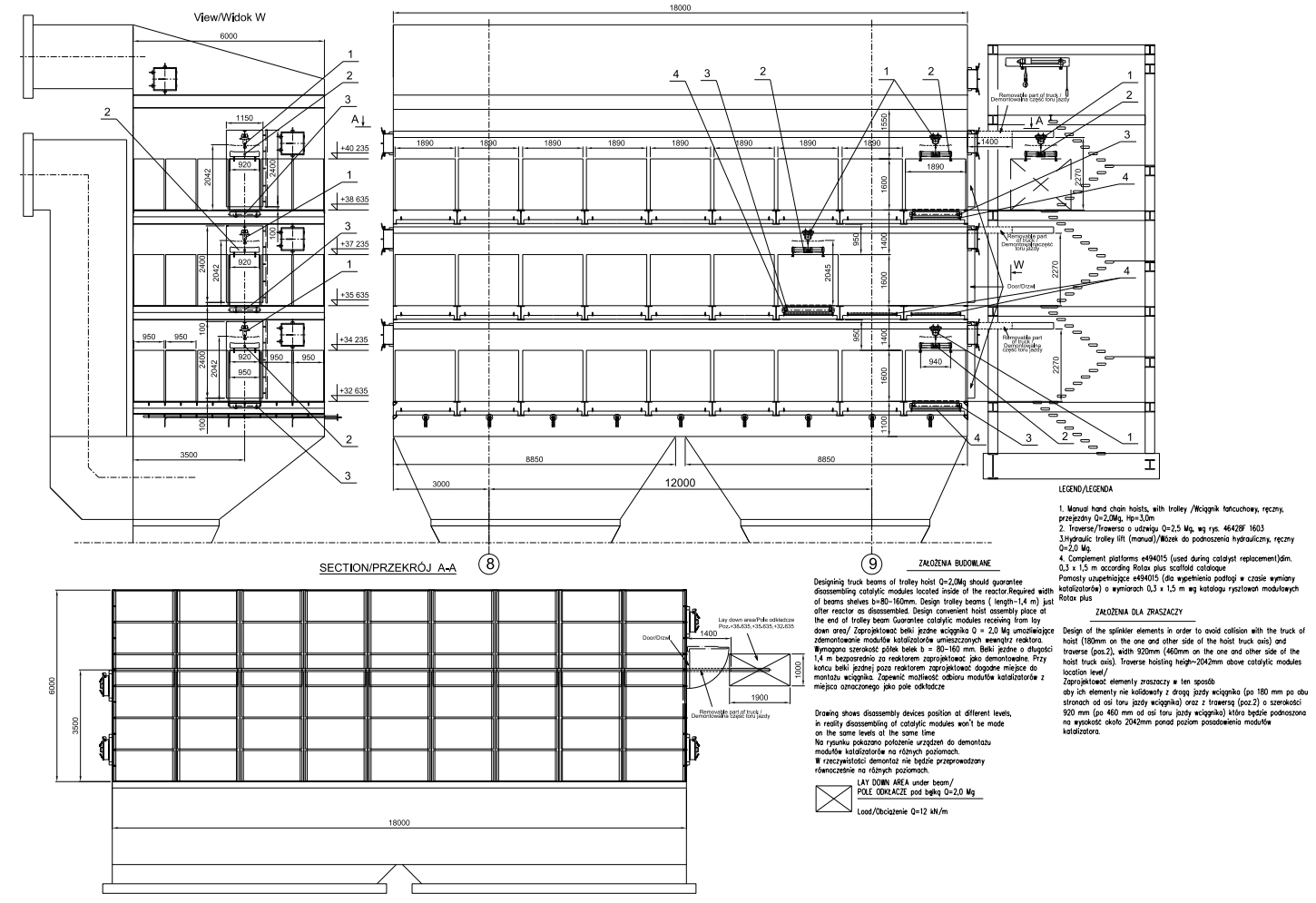 Reaktor bloku nr 5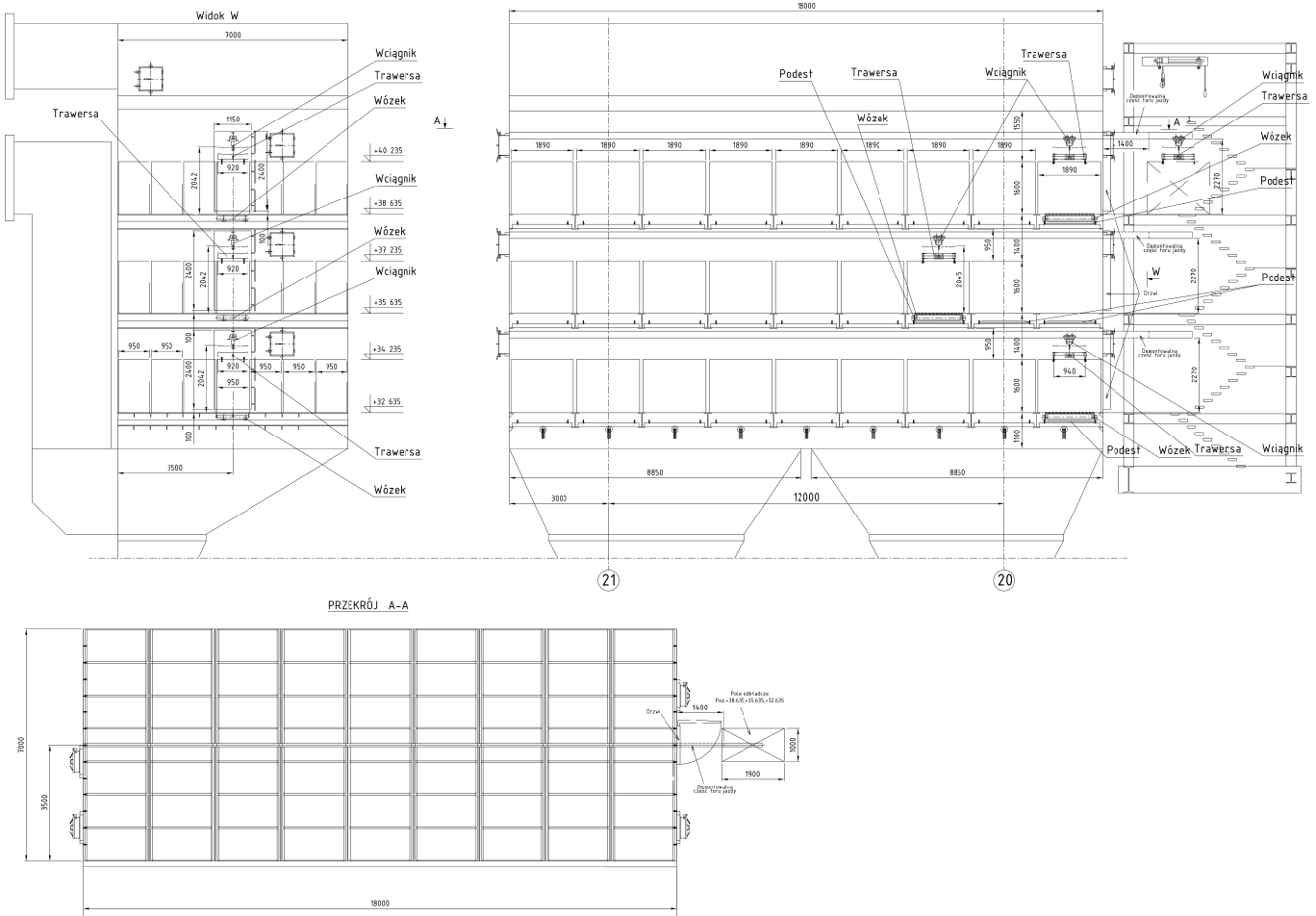 Załącznik nr 2Ruszty pod moduły katalizatora bloków nr 2, 3, 4, 6 i 7.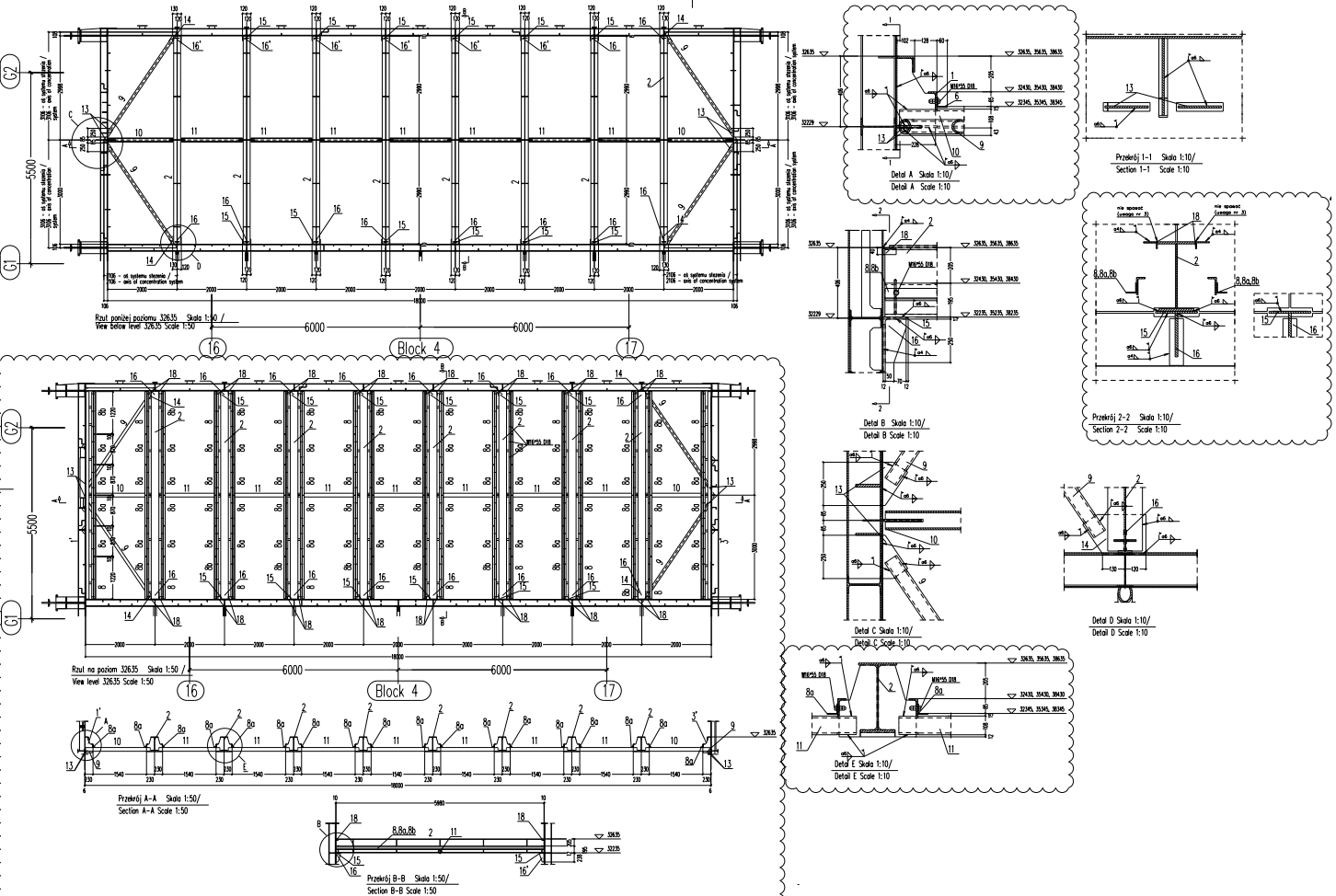 Ruszty pod moduły katalizatora bloku nr 5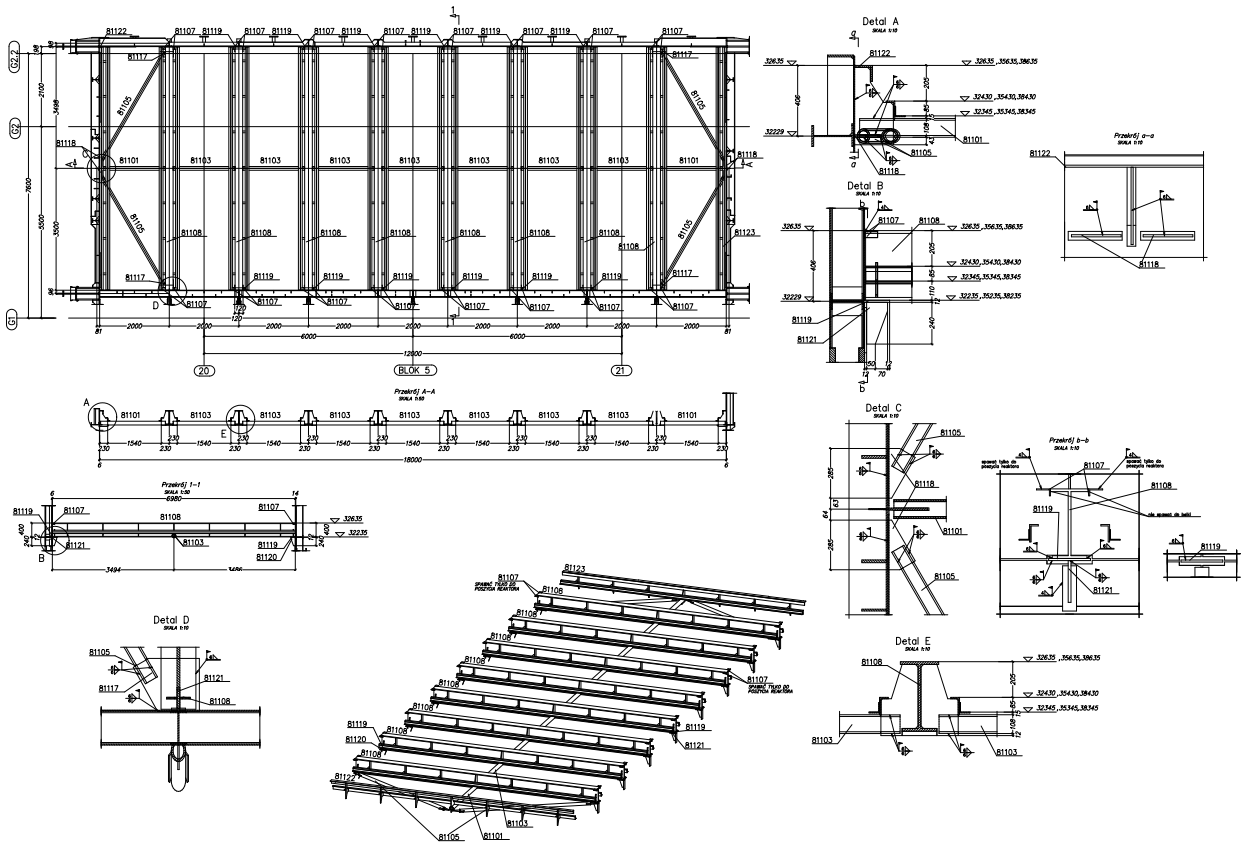 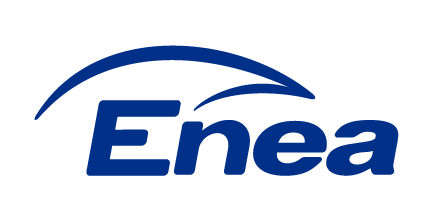 Enea Elektrownia Połaniec 
Spółka AkcyjnaZawada 26, 28-230 PołaniecSPECYFIKACJA WARUNKÓW ZAMÓWIENIA (SWZ) -  CZĘŚĆ II SWZSPECYFIKACJA WARUNKÓW ZAMÓWIENIA (SWZ) -  CZĘŚĆ II SWZENEA Elektrownia Połaniec S.A.Zawada 2628-230 Połaniecjako: ZAMAWIAJĄCYprzedstawia Część II SWZ do PRZETARGU NIEOGRANICZONEGOna„Dostawę modułów katalitycznych dla instalacji katalitycznego odazotowania spalin bloków energetycznych w Enea Elektrownia Połaniec S.A.”KATEGORIA DOSTAW WG KODU CPVLipiec 2023 r.ENEA Elektrownia Połaniec S.A.Zawada 2628-230 Połaniecjako: ZAMAWIAJĄCYprzedstawia Część II SWZ do PRZETARGU NIEOGRANICZONEGOna„Dostawę modułów katalitycznych dla instalacji katalitycznego odazotowania spalin bloków energetycznych w Enea Elektrownia Połaniec S.A.”KATEGORIA DOSTAW WG KODU CPVLipiec 2023 r.1.ZamawiającyEnea Elektrownia Połaniec Spółka Akcyjna (skrót firmy: Enea Elektrownia Połaniec S.A.) 
z siedzibą: Zawada 26,28-230 Połaniec, Polska NIP: 866-000-14-29, REGON: 830273037, 
PKO BP, Numer rach: 41 1020 1026 0000 1102 0296 1845 tel.: (15) 865 62 80, fax: (15) 865 66 88, adres internetowy: http://www.enea-polaniec.pl,
wpisana do rejestru przedsiębiorców Krajowego Rejestru Sądowego prowadzonego przez Sąd Rejonowy w Kielcach, X Wydział Gospodarczy Krajowego Rejestru Sądowego nr KRS: 0000053769, Kapitał zakładowy 713.500.000,00 PLN. Kapitał wpłacony 713.500.000,00 PLN2.Specyfikacja TechnicznaSpecyfikacja techniczna [Specyfikacja] dla postępowania o udzielenie zamówienia publicznego pn. „Dostawa modułów katalitycznych dla instalacji katalitycznego odazotowania spalin bloków energetycznych w Enea Elektrownia Połaniec S.A.”, prowadzonego w trybie przetargu nieograniczonego3.WykonawcaNależy przez to rozumieć osobę fizyczną, osobę prawną albo jednostkę organizacyjną nieposiadającą osobowości prawnej, która ubiega się o udzielenie zamówienia publicznego, złożyła ofertę lub zawarła umowę w sprawie zamówienia publicznego4.OfertaOznacza ofertę zawierającą cenę, składaną w ramach przetargu nieograniczonego przez Wykonawcę na „Dostawę modułów katalitycznych dla instalacji katalitycznego odazotowania spalin bloków energetycznych w Enea Elektrownia Połaniec S.A.”5.DostawyNależy przez to rozumieć nabywanie rzeczy oraz innych dóbr, w szczególności na podstawie umowy sprzedaży, dostawy, najmu, dzierżawy oraz leasingu 
z opcją lub bez opcji zakupu, które może obejmować dodatkowo rozmieszczenie lub instalację6.Instalacja SCRInstalacje katalitycznego odazotowania spalin kotłów w Enea Elektrownia Połaniec S.A.7.Parametry GwarantowaneParametry określone w poniższej specyfikacji podlegające ocenie Zamawiającego pod kątem ich wypełnienia przez Wykonawcę8.NOxRozumiany jako tlenek azotu i dwutlenek azotu  w przeliczeniu na dwutlenek azotu wyrażony w warunkach umownych przy zawartości tlenu 6%9.Warunki referencyjneSpaliny o temperaturze 0°C=273,15K i ciśnieniu 101325,0Pa=1013,25mbar odniesione do 6% tlenu i gazu suchego10.Reaktor SCRUrządzenie zainstalowane na drodze przepływu spalin z kotła do komina, wyposażone we wkłady katalityczne na których przebiega reakcja odazotowania spalin11.Wkład katalitycznyModuły/pakiety z płytami katalitycznymi12.Komplet modułów katalitycznychKomplet modułów katalizatora wraz z rusztami, uszczelnieniami, i zapasowymi elementami niezbędnymi do zamontowania jednej warstwy reaktora SCR oraz dokumentacja kompletu zgodnie ze specyfikacją określoną w SWZ Część II.13.DokumentacjaOdnosi się do wszystkich procedur, specyfikacji, sprawozdań, rysunków, schematów, zestawień itp., które Wykonawca musi sporządzać w zakresie swoich działań i które są wymagane umową. Dokumentacja w języku angielskim i języku polskim – w przypadku rozbieżności decydująca będzie dokumentacja w języku polskim.Lp. dostarczanej warstwyIlość szt. modułówSzacowany termin dostawyPlanowane przeznaczeniePlanowany termin montażu16330.04.2024Reaktor SCR bloku nr 5. Wraz z dostawą pierwszej warstwy – dostawa urządzeń transportowych oraz dokumentacji wymienionej w pkt. 3Czerwiec 202426330.04.2024Reaktor SCR bloku nr 5Czerwiec 202435401.10.2024Reaktor SCR bloku nr 4Grudzień 202445404.11.2024Reaktor SCR bloku nr 7Styczeń 202555404.11.2024Reaktor SCR bloku nr 7Styczeń 202565401.04.2025Reaktor SCR bloku nr 2Czerwiec 202575401.04.2025Reaktor SCR bloku nr 2Czerwiec 202585405.05.2025Reaktor SCR bloku nr 4Lipiec 202595401.09.2025Reaktor SCR bloku nr 3Listopad 2025105401.09.2025Reaktor SCR bloku nr 3Listopad 2025ParametrJednostkawartośćilość spalin na wylocie z kotłaNm3/h suche, 6% O2Max. 864.000temperatura spalin na wlocie do reaktora°C270÷410zawartość O2vol %, suche3zawartość H2Ovol %, mokre7-9zawartość SO2mg/Nm3 suche, 6% O21.500 – 3.800zawartość SO3mg/Nm3 suche, 6% O218 - 95zawartość popiołu lotnegog/Nm3 suche, 6% O220 - 30ParametrParametrSCR bloków nr 2, 3, 4, 6 i 7SCR bloku nr 5Konfiguracja Instalacji SCR w Enea PołaniecJednostkaWartośćWartośćilość warstw w jednym reaktorze Instalacji SCRszt.33liczba modułów przypadających na jedną warstwę w jednym reaktorzeszt.5463Rodzajjednostkawartośćwęgiel% energetycznie55 ÷ 100biomasa% energetycznie0 ÷ 45ciężki olej palny (Mazut)Ton/na jedno uruchomieniemax 30RodzajjednostkawartośćPellet drzewny% masowo w strumieniu biomasy0  ÷ 70%Pellet z łuski słonecznika% masowo w strumieniu biomasy0  ÷ 45%Pellet słomy% masowo w strumieniu biomasy0  ÷ 30%Biomasa leśna (zrębka drobna, trocina, kora, odsiew z celówki)% masowo w strumieniu biomasy0  ÷ 45%Badany parametrSymbolJednostkaWartość 
(w przedziale/poniżej)Wartość opałowaqv,net,arkJ/kg16300 ÷ 24000Wilgoć całkowitaM%7.0 ÷ 20.0Wilgoć w próbce analitycznejWa%2.0 ÷ 10.0PopiółAr%12.0 ÷ 33.0Siarka całkowitaStr%0.50 ÷ 2.00Części lotneVa (Vr)%22.00 ÷ 36.00 (23.00 ÷ 29.00)WęgielCta (Ctr)%46.0 ÷ 65.0 (43.00 ÷ 60.00)WodórHta%2.90 ÷ 5.00AzotNa%0.49 ÷ 2.00Tlen (obliczony)Oda%4.80 ÷ 15.00Współczynnik „fixed carbon”FC%30.0 ÷ 50.0ChlorClr%0.04 ÷ 0.60FluorFr%0.002 ÷ 0.050BromBrr%0.0005 ÷ 0.005Metale i metaloidy (stan suchy)Asmg/kg<15.0Metale i metaloidy (stan suchy)Cdmg/kg<0.8Metale i metaloidy (stan suchy)Comg/kg<20.0Metale i metaloidy (stan suchy)Crmg/kg<78.0Metale i metaloidy (stan suchy)Cumg/kg<70.0Metale i metaloidy (stan suchy)Hgmg/kg<0.4Metale i metaloidy (stan suchy)Mnmg/kg<350.0Metale i metaloidy (stan suchy)Nimg/kg<50.0Metale i metaloidy (stan suchy)Pbmg/kg<100.0Metale i metaloidy (stan suchy)Sbmg/kg<15.0Metale i metaloidy (stan suchy)Tlmg/kg<2.0Metale i metaloidy (stan suchy)Vmg/kg<110.0Metale i metaloidy (stan suchy)Znmg/kg<120.0Badany parametrSymbolJednostkaWartość 
(w przedziale/poniżej)Wartość opałowaqv,net,arkJ/kg4300 ÷ 13900Wilgoć całkowitaM%24.6 ÷ 67.4PopiółAr%0.3 ÷ 12.5Siarka całkowitaStr%< 0.05WęgielCta%44.2 ÷ 55.0AzotNa%<0.70ChlorClr%<0.09FluorFr%<0.01SódNad%<0.04PotasKd%<0.25Metale i metaloidy Asmg/kg<10Metale i metaloidy Cdmg/kg n/wMetale i metaloidy Crmg/kg<50Metale i metaloidy Cumg/kg<188Metale i metaloidy  Hgmg/kg<0.05Metale i metaloidy Pbmg/kg  n/wMetale i metaloidy Znmg/kg<50Badany parametrSymbolJednostkaWartość 
(w przedziale/poniżej)Wartość opałowaqv,net,arkJ/kg11000 ÷ 20000Wilgoć całkowitaM%6.0 ÷ 20.0PopiółAr%1.0 ÷ 10.0Siarka całkowitaStr%< 0.25WęgielCtd%46.4 ÷ 55.0AzotNd%<1.5ChlorCld%<0.20FluorFd%<0.01SódNad%<0.50PotasKd%<1.50Metale i metaloidy Asmg/kg<10Metale i metaloidy Cdmg/kg n/wMetale i metaloidy Crmg/kg<50Metale i metaloidy Cumg/kg<40Metale i metaloidy  Hgmg/kg<0.05Metale i metaloidy Pbmg/kg  n/wMetale i metaloidy Znmg/kg<50Badany parametrSymbolJednostkaWartość 
(w przedziale/poniżej)Wartość opałowaqv,net,arkJ/kg10000 ÷ 16000Wilgoć całkowitaM%6.0 ÷ 20.0PopiółAr%2.0 ÷ 10.0Siarka całkowitaStr%< 0.25WęgielCta%40.0 ÷ 48.0AzotNa%<1.1ChlorClr%<0.6FluorFr%<0.01SódNad%<0.50PotasKd%<1.80Metale i metaloidy Asmg/kg<10Metale i metaloidy Cdmg/kgn/w Metale i metaloidy Crmg/kg<40Metale i metaloidy Cumg/kg<300Metale i metaloidy  Hgmg/kg<0.05Metale i metaloidy Pbmg/kg n/wMetale i metaloidy Znmg/kg<80Badany parametrSymbolJednostkaWartość 
(w przedziale/poniżej)Wartość opałowaqv,net,arkJ/kg15500 ÷ 19000Wilgoć całkowitaM%4.0 ÷ 12.0PopiółAr%0.3 ÷ 7.0Siarka całkowitaStr%< 0.07ParametrParametrjednostkawartość	Trwałość eksploatacyjnaminimalna wartość aktywności zerowej (Ko)≥ Nm/h38	Trwałość eksploatacyjnaminimalna wartość aktywności po okresie pracy jak w pkt 7.1 modułów katalitycznych w Instalacji SCR (K)≥ Nm/h22Współczynnik konwersji współczynnik konwersji SO2 do SO3 nowych modułów na początek eksploatacji≤ %mol0,9Współczynnik konwersji współczynnik konwersji SO2 do SO3, po przepracowaniu 24.000 h≤ %mol1,0Maksymalny spadek ciśnieniamaksymalny spadek ciśnienia na jedną warstwę katalizatora, nowych modułów na początek eksploatacji≤ Pa210Maksymalny spadek ciśnieniamaksymalny spadek ciśnienia na jedną warstwę katalizatora, po przepracowaniu 24.000 h≤ Pa260